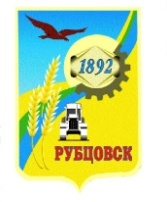 Администрация города Рубцовска Алтайского краяПОСТАНОВЛЕНИЕ24.05.2023 № 1589О внесении изменений в постановление Администрации города Рубцовска Алтайского края от 23.10.2018 № 2742 «Об утверждении муниципальной программы «Формирование, эффективное использование, распоряжение и содержание имущества казны муниципального образования город Рубцовск Алтайского края» на 2019-2023 годы»С целью актуализации муниципальной программы «Формирование, эффективное использование, распоряжение и содержание имущества казны муниципального образования город Рубцовск Алтайского края» на 2019-2023 годы, утвержденной постановлением Администрации города Рубцовска Алтайского края от 23.10.2018 № 2742, в соответствии с решением Рубцовского городского Совета депутатов от 22.12.2022 № 64 «О бюджете муниципального образования город Рубцовск Алтайского края на 2023 год и на плановый период 2024 и 2025 годов», руководствуясь Порядком разработки, реализации и оценки эффективности муниципальных программ муниципального образования город Рубцовск Алтайского края, утвержденным постановлением Администрации города Рубцовска Алтайского края от 09.11.2022 № 3596, постановляю:1. Внести в приложение к постановлению Администрации города Рубцовска Алтайского края от 23.10.2018 № 2742 «Об утверждении муниципальной программы «Формирование, эффективное использование, распоряжение и содержание имущества казны муниципального образования город Рубцовск Алтайского края» на 2019-2023 годы» (далее – Программа,   с изменениями, внесенными постановлениями Администрации города Рубцовска Алтайского края от 06.02.2019 № 242, от 15.05.2019 № 1129, от 05.12.2019         № 3081, от 05.02.2020 № 242, от 09.06.2020 № 1429, от 05.02.2021 № 260, от 24.09.2021  № 2571, от 25.11.2021 № 3176, от 27.12.2021 № 3649, от 03.02.2022 № 269, от 26.08.2022 № 2747, от 07.11.2022 № 3586, от 27.12.2022 № 4266),  следующие изменения:1.1. раздел «Объемы финансирования Программы» Паспорта Программы изложить в следующей редакции:«                                                                                                                             »;1.2. Паспорт Программы дополнить разделом следующего содержания:«                                                                                                                             »;1.3. подраздел 2.2 раздела 2 Программы изложить в следующей редакции:«2.2. Цель и задачи ПрограммыЦель Программы:оптимизация системы учета и эффективного управления объектами недвижимости и государственная регистрация прав на объекты недвижимости.Задачи Программы:формирование собственности муниципального образования город Рубцовск Алтайского края;осуществление полномочий органов местного самоуправления муниципального образования город Рубцовск Алтайского края по вовлечению имущества в гражданско-правовой оборот.Формирование собственности муниципального образования город Рубцовск Алтайского края включает в себя:оформление имущества при передаче из федеральной собственности, собственности субъектов Российской Федерации, собственности иных муниципальных образований;приобретение имущества юридических и физических лиц на возмездной основе;оформление в муниципальную собственность бесхозяйного имущества;оформление в муниципальную собственность выморочного имущества и др.»;1.4. части третью, четвертую раздела 4 Программы изложить в следующей редакции:«Объем финансирования Программы на 2019-2023 годы составляет 150049,4 тыс. рублей, в том числе по годам:2019 г.–13337,5 тыс. рублей;2020 г.– 19156,6 тыс. рублей;2021 г.– 12232,4 тыс. рублей;2022 г.– 64736,7 тыс. рублей;2023 г.– 40586,2 тыс. рублей.	Из них предусмотрено финансирование капитальных вложений на приобретение имущества на 2019-2023 годы в сумме  103811,3 тыс. рублей, в том числе по годам:2019 г.– 4245,7 тыс. рублей;2020 г.– 10752,8 тыс. рублей;2021 г.– 2533,0 тыс. рублей;2022 г.–  55714,1 тыс. рублей;2023 г. – 30565,7 тыс. рублей.»;1.5. таблицы 3, 4 Программы изложить в новой редакции согласно приложению к постановлению.2. Опубликовать настоящее постановление в газете «Местное время» и разместить на официальном сайте Администрации города Рубцовска Алтайского края в информационно-телекоммуникационной сети «Интернет».3. Настоящее постановление вступает в силу после опубликования в газете «Местное время».4. Контроль за исполнением настоящего постановления возложить на первого заместителя Главы Администрации города Рубцовска - председателя комитета по финансам, налоговой и кредитной политике Пьянкова В.И.Глава города Рубцовска 	    Д.З.Фельдман «Таблица 3Перечень мероприятий Программы».«Таблица 4Объем финансовых ресурсов, необходимых для реализации Программы».Объемы финансирования  ПрограммыОбщий объем финансирования Программы за счет средств бюджета города – 150049,4 тыс. рублей, в том числе по годам:2019 г. –13337,5 тыс. рублей;2020 г.– 19156,6 тыс. рублей;2021 г.– 12232,4 тыс. рублей; 2022 г.– 64736,7 тыс. рублей;2023 г. – 40586,2 тыс. рублей;Объемы финансирования подлежат ежегодному уточнению на очередной финансовый годНациональные и региональные проекты, реализуемые в рамках ПрограммыРеализация мероприятий Программы в рамках исполнения национальных и региональных проектов не предусмотренаПриложение к постановлению Администрациигорода Рубцовска Алтайского краяот 24.05.2023 № 1589№ п/пЦель, задача, мероприятиеСумма расходов, тыс. рублейСумма расходов, тыс. рублейСумма расходов, тыс. рублейСумма расходов, тыс. рублейСумма расходов, тыс. рублейИсточники финансирования№ п/пЦель, задача, мероприятие2019 год2020 год2021 год2022 год2023 годвсегоИсточники финансирования1234567891.Цель: Оптимизация системы учета и эффективного управления объектами недвижимости и государственная регистрация прав на объекты недвижимости13337,519156,612232,464736,740586,2150049,4Всего 1.Цель: Оптимизация системы учета и эффективного управления объектами недвижимости и государственная регистрация прав на объекты недвижимостив том числе:1.Цель: Оптимизация системы учета и эффективного управления объектами недвижимости и государственная регистрация прав на объекты недвижимостифедеральный бюджет1.Цель: Оптимизация системы учета и эффективного управления объектами недвижимости и государственная регистрация прав на объекты недвижимости13337,519156,612232,464736,740586,2150049,4бюджет города, в т.ч. субсидии (субвенции)1.Цель: Оптимизация системы учета и эффективного управления объектами недвижимости и государственная регистрация прав на объекты недвижимостивнебюджетные источники2.Задача 1. Формирование собственности муниципальногообразования город Рубцовск Алтайского края5379,512033,63979,057277,132112,7110781,9Всего 2.Задача 1. Формирование собственности муниципальногообразования город Рубцовск Алтайского краяв том числе:2.Задача 1. Формирование собственности муниципальногообразования город Рубцовск Алтайского краяфедеральный бюджет2.Задача 1. Формирование собственности муниципальногообразования город Рубцовск Алтайского края5379,512033,63979,057277,132112,7110781,9бюджет города, в т.ч. субсидии (субвенции)2.Задача 1. Формирование собственности муниципальногообразования город Рубцовск Алтайского краявнебюджетные источники3.Мероприятие 1.1. Определение рыночной стоимости муниципального 631,9974,1800,0347,1305,03058,1Всего 3.Мероприятие 1.1. Определение рыночной стоимости муниципального в том числе:3.Мероприятие 1.1. Определение рыночной стоимости муниципального федеральный бюджет3.Мероприятие 1.1. Определение рыночной стоимости муниципального 631,9974,1800,0347,1305,03058,1бюджет города, в т.ч. 123456789имущества, имущества,при приобретении в муниципальную собственность, передаваемых правсубсидии (субвенции)имущества, имущества,при приобретении в муниципальную собственность, передаваемых праввнебюджетные источники4.Мероприятие 1.2. Бюджетные инвестиции на приобретение имущества:в т.ч. лизинговые платежи, приобретение прочих товаров, работ, услуг для нужд муниципального образования городРубцовск Алтайского края4245,710752,82533,056077,031107,7104716,2Всего 4.Мероприятие 1.2. Бюджетные инвестиции на приобретение имущества:в т.ч. лизинговые платежи, приобретение прочих товаров, работ, услуг для нужд муниципального образования городРубцовск Алтайского краяв том числе:4.Мероприятие 1.2. Бюджетные инвестиции на приобретение имущества:в т.ч. лизинговые платежи, приобретение прочих товаров, работ, услуг для нужд муниципального образования городРубцовск Алтайского краяфедеральный бюджет4.Мероприятие 1.2. Бюджетные инвестиции на приобретение имущества:в т.ч. лизинговые платежи, приобретение прочих товаров, работ, услуг для нужд муниципального образования городРубцовск Алтайского края4245,710752,82533,056077,031107,7104716,2бюджет города, в т.ч. субсидии (субвенции)4.Мероприятие 1.2. Бюджетные инвестиции на приобретение имущества:в т.ч. лизинговые платежи, приобретение прочих товаров, работ, услуг для нужд муниципального образования городРубцовск Алтайского краявнебюджетные источники5.Мероприятие 1.3.Проведение работ поподготовке технической и кадастровой документации501,9306,7646,0853,0700,03007,6Всего5.Мероприятие 1.3.Проведение работ поподготовке технической и кадастровой документациив том числе:5.Мероприятие 1.3.Проведение работ поподготовке технической и кадастровой документациифедеральный бюджет5.Мероприятие 1.3.Проведение работ поподготовке технической и кадастровой документации501,9306,7646,0853,0700,03007,6бюджет города, в т.ч. субсидии (субвенции)5.Мероприятие 1.3.Проведение работ поподготовке технической и кадастровой документациивнебюджетные источники6.Задача 2. Осуществление полномочий органовместного самоуправления муниципального образования город Рубцовск Алтайского края по вовлечению  имущества в гражданско-правовой оборот7958,07123,08253,47459,68473,539267,5Всего 6.Задача 2. Осуществление полномочий органовместного самоуправления муниципального образования город Рубцовск Алтайского края по вовлечению  имущества в гражданско-правовой оборотв том числе:6.Задача 2. Осуществление полномочий органовместного самоуправления муниципального образования город Рубцовск Алтайского края по вовлечению  имущества в гражданско-правовой оборотфедеральный бюджет6.Задача 2. Осуществление полномочий органовместного самоуправления муниципального образования город Рубцовск Алтайского края по вовлечению  имущества в гражданско-правовой оборот7958,07123,08253,47459,68473,539267,5бюджет города, в т.ч. субсидии (субвенции)6.Задача 2. Осуществление полномочий органовместного самоуправления муниципального образования город Рубцовск Алтайского края по вовлечению  имущества в гражданско-правовой оборотвнебюджетные источники7.Мероприятие 2.1.Техническое и материальное 133,2531,1291,0232,8701,21889,3Всего 7.Мероприятие 2.1.Техническое и материальное в том числе:7.Мероприятие 2.1.Техническое и материальное федеральный бюджет123456789обеспечение рабочих мест сотрудников133,2531,1291,0232,8701,21889,3бюджет города, в т.ч. субсидии (субвенции)обеспечение рабочих мест сотрудниковвнебюджетные источники8.Мероприятие 2.2.Организация и проведение работ по сносу, демонтажунедвижимого и движимого имущества, иных конструкций0,00,01481,01512,0330,03323,0Всего в том числе:8.Мероприятие 2.2.Организация и проведение работ по сносу, демонтажунедвижимого и движимого имущества, иных конструкцийфедеральный бюджет8.Мероприятие 2.2.Организация и проведение работ по сносу, демонтажунедвижимого и движимого имущества, иных конструкций0,00,01481,01512,0330,03323,0бюджет города, в т.ч. субсидии (субвенции)8.Мероприятие 2.2.Организация и проведение работ по сносу, демонтажунедвижимого и движимого имущества, иных конструкцийвнебюджетные источники9.Мероприятие 2.3.Содержание общего имущества, взноса на капитальный ремонт многоквартирных жилых домов в доле, приходящейся на площадь встроенных нежилых помещений казны города, нежилых помещений в МКД, числящихся в казне города2403,41457,71979,01023,11535,88399,0Всего 9.Мероприятие 2.3.Содержание общего имущества, взноса на капитальный ремонт многоквартирных жилых домов в доле, приходящейся на площадь встроенных нежилых помещений казны города, нежилых помещений в МКД, числящихся в казне городав том числе:9.Мероприятие 2.3.Содержание общего имущества, взноса на капитальный ремонт многоквартирных жилых домов в доле, приходящейся на площадь встроенных нежилых помещений казны города, нежилых помещений в МКД, числящихся в казне городафедеральный бюджет9.Мероприятие 2.3.Содержание общего имущества, взноса на капитальный ремонт многоквартирных жилых домов в доле, приходящейся на площадь встроенных нежилых помещений казны города, нежилых помещений в МКД, числящихся в казне города2403,41457,71979,01023,11535,88399,0бюджет города бюджет города, в т.ч. субсидии (субвенции)9.Мероприятие 2.3.Содержание общего имущества, взноса на капитальный ремонт многоквартирных жилых домов в доле, приходящейся на площадь встроенных нежилых помещений казны города, нежилых помещений в МКД, числящихся в казне городавнебюджетные источники10.Мероприятие 2.4.Обеспечение сохранности объектов  и оплата коммунальных услуг за нежилые здания и помещения казны города4483,74508,33744,44042,35096,521875,2Всего 10.Мероприятие 2.4.Обеспечение сохранности объектов  и оплата коммунальных услуг за нежилые здания и помещения казны городав том числе:10.Мероприятие 2.4.Обеспечение сохранности объектов  и оплата коммунальных услуг за нежилые здания и помещения казны городафедеральный бюджет10.Мероприятие 2.4.Обеспечение сохранности объектов  и оплата коммунальных услуг за нежилые здания и помещения казны города4483,74508,33744,44042,35096,521875,2бюджет города, в т.ч. субсидии (субвенции)10.Мероприятие 2.4.Обеспечение сохранности объектов  и оплата коммунальных услуг за нежилые здания и помещения казны городавнебюджетные источники11.Мероприятие 2.5.Оплата транспортного налога на транспортные средства, числящиеся в937,7625,9753,0649,4800,03766,0Всего 11.Мероприятие 2.5.Оплата транспортного налога на транспортные средства, числящиеся вв том числе:11.Мероприятие 2.5.Оплата транспортного налога на транспортные средства, числящиеся вфедеральный бюджет123456789казне города937,7625,9753,0649,4800,03766,0бюджет города, в т.ч. субсидии (субвенции)казне городавнебюджетные источники12.Мероприятие 2.6.Расходы, связанные с ликвидацией муниципальных унитарных предприятий0,00,05,00,010,015,0Всего 12.Мероприятие 2.6.Расходы, связанные с ликвидацией муниципальных унитарных предприятийв том числе:12.Мероприятие 2.6.Расходы, связанные с ликвидацией муниципальных унитарных предприятийфедеральный бюджет12.Мероприятие 2.6.Расходы, связанные с ликвидацией муниципальных унитарных предприятий0,00,05,00,010,015,0бюджет города, в т.ч. субсидии (субвенции)12.Мероприятие 2.6.Расходы, связанные с ликвидацией муниципальных унитарных предприятийвнебюджетные источникиИсточники и направления расходовСумма расходов, тыс. рублейСумма расходов, тыс. рублейСумма расходов, тыс. рублейСумма расходов, тыс. рублейСумма расходов, тыс. рублейСумма расходов, тыс. рублейИсточники и направления расходов2019год2020год2021год2022год2023годВсегогод1234567Всего финансовых затрат13337,519156,612232,464736,740586,2150049,4в том числе:из федерального бюджета (наусловиях софинансирования)из бюджета города, в том числе субсидии (субвенции) на условиях софинансирования)13337,519156,612232,464736,740586,2150049,4из внебюджетных источниковКапитальные вложения4245,710752,82533,055714,130565,7103811,3в том числе:из федерального бюджета (на1234567условиях софинансирования)из бюджета города, в томчисле субсидии (субвенции) на условиях софинансирования)4245,710752,82533,055714,130565,7103811,3из внебюджетных источниковПрочие расходы9091,88403,89699,49022,610020,546238,1в том числе:из федерального бюджета (на условиях софинансирования)из бюджета города, в том числе субсидии (субвенции) на условиях софинансирования)9091,88403,89699,49022,610020,546238,1из внебюджетных источников